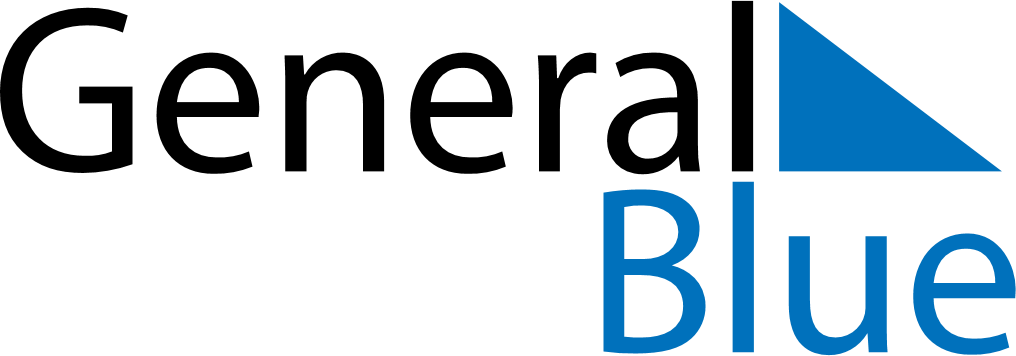 April 2079April 2079April 2079April 2079April 2079SundayMondayTuesdayWednesdayThursdayFridaySaturday123456789101112131415161718192021222324252627282930